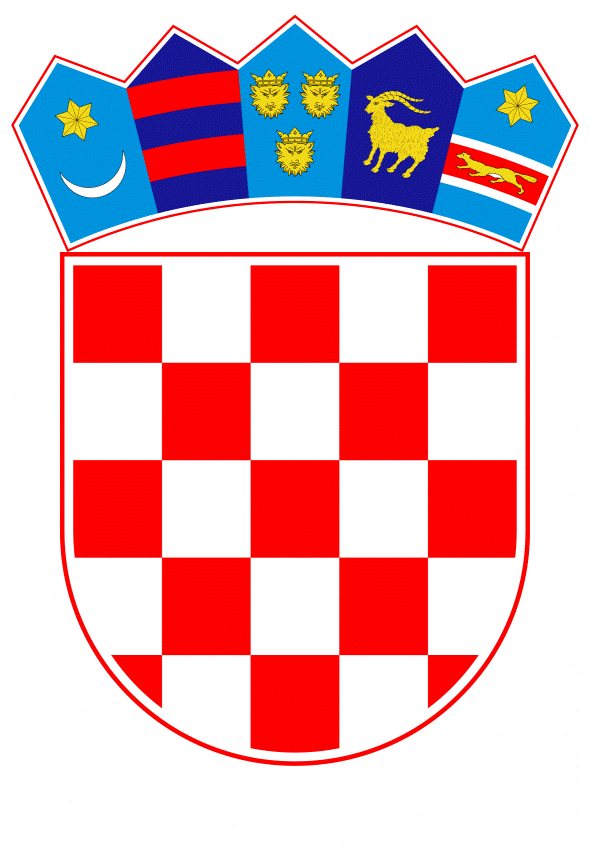 VLADA REPUBLIKE HRVATSKEZagreb, 1. veljače 2019.______________________________________________________________________________________________________________________________________________________________________________________________________________________________PrijedlogNa temelju članka 31. stavka 2. Zakona o Vladi Republike Hrvatske (Narodne novine, br. 150/11, 119/14, 93/16 i 116/18), a u vezi s člankom 8. stavkom 1. i člankom 11. stavkom 4. Zakona o obnovi spomeničke cjeline Dubrovnika i drugih nepokretnih kulturnih dobara u okolici Dubrovnika (Narodne novine, br. 21/86, 33/89, 26/93, 128/99, 19/14 i 99/14 - Odluka Ustavnog suda Republike Hrvatske), Vlada Republike Hrvatske je na sjednici održanoj ______________ godine donijelaO D L U K U o davanju suglasnosti na Prijedlog programa obnove spomeničke cjeline Dubrovnika za 2019. godinuI.Daje se suglasnost na Prijedlog programa obnove spomeničke cjeline Dubrovnika za 2019. godinu, od 4. prosinca 2018. godine, koji je Vladi Republike Hrvatske dostavio Zavod za obnovu Dubrovnika aktom, broja: 563-10/10-ms-18/13, od 10. prosinca 2018. godine.II.Ova Odluka stupa na snagu danom donošenja. Klasa: Urbroj: Zagreb, 	PREDSJEDNIK	mr. sc. Andrej PlenkovićObrazloženjeZavod za obnovu Dubrovnika podnio je, sukladno članku 8. stavku 1. Zakona o obnovi spomeničke cjeline Dubrovnika i drugih nepokretnih kulturnih dobara u okolici Dubrovnika, Vladi Republike Hrvatske prijedlog Programa obnove spomeničke cjeline Dubrovnika za 2019. godinu.Osnivači Zavoda su Grad Dubrovnik s udjelom od 55%, Republika Hrvatska s udjelom od 35% i Dubrovačko-neretvanska županija s udjelom od 10% .Plaće i materijalna sredstva potrebna za rad Zavoda u 2019. godini osiguravaju u svojim godišnjim proračunima, razmjerno postotku svojih osnivačkih udjela, Grad Dubrovnik u iznosu od 1.550.000,00 kuna, Ministarstvo kulture u iznosu od 986.200,00 kuna i Dubrovačko-neretvanska županija u iznosu od 281.300,00 kuna.Za programe zaštite kulturnih dobara u 2019. godini sredstva se osiguravaju iz proračuna Grada Dubrovnika, od prihoda koji Grad Dubrovnik ostvari od prodaje ulaznica za obilazak gradskih zidina, te iz drugih izvora, tako da se planira u iznosu od 26.070.000,00 kuna.Sukladno članku 8. stavku 1. i 2. Zakona o obnovi ugrožene spomeničke cjeline Dubrovnika Programe obnove spomeničke cjeline donosi Upravno vijeće Zavoda po prethodno pribavljenoj suglasnosti osnivača Zavoda, te uz suglasnost Ministarstva kulture, Konzervatorskog odjela u Dubrovniku i upravnog tijela županije nadležnog za poslove zaštite prirode. Sukladno navedenoj odredbi Zakona, Zavod za obnovu Dubrovnika pribavio je suglasnosti Ministarstva kulture, Konzervatorskog odjela u Dubrovniku i Upravnog odjela za zaštitu okoliša i prirode Dubrovačko-neretvanske županije. Također, pribavljene su i suglasnosti suosnivača Grada Dubrovnika i Dubrovačko-neretvanske županije na prijedlog Programa obnove spomeničke cjeline Dubrovnika za 2019. godinu.Slijedom navedenoga predlaže se da Vlada Republike Hrvatske donese odluku kojom će izdati suglasnost na Prijedlog programa obnove spomeničke cjeline Dubrovnika za 2019. godinu.Predlagatelj:Ministarstvo kulturePredmet:Prijedlog odluke o davanju suglasnosti na Prijedlog programa obnove spomeničke cjeline Dubrovnika za 2019. godinu